【附件一】國內自主資安產品及服務地圖登錄項目申請表暨附加價值率切結書申請日期：________ / ____ / ____陸、附件一、中華民國之商業登記證明文件影本；或會計師事務所之單位設立登記證明文件影本；或主管機關核准設立之公函影本。說明：自98年4月13日起營利事業登記證不再作為證明文件，而以「商業登記證明文件」取代之。所謂商業登記證明文件則指：登記機關核准商業登記之核准函、商業登記抄本、「全國商工行政服務入口網」商工登記資料之商業登記資料查詢、或依商業登記法第25條規定請求商業所在地主管機關就已登記事項發給之證明書。二、自主產品或服務相關證明資料(ex: 產品或服務DM)【附件二】國內自主資訊安全產品與服務廠商基本資料暨登錄項目變更申請表註：打＊記號者，請檢附佐證資料影本，欄位不足者請自行增列。公司印鑑：                     負責人簽章：【附件三】國內自主資訊安全產品與服務登錄項目調修建議表新增註：欄位不足者請自行增列。修改(含刪除或整併)註：欄位不足者請自行增列。【附件四】資安地圖示意圖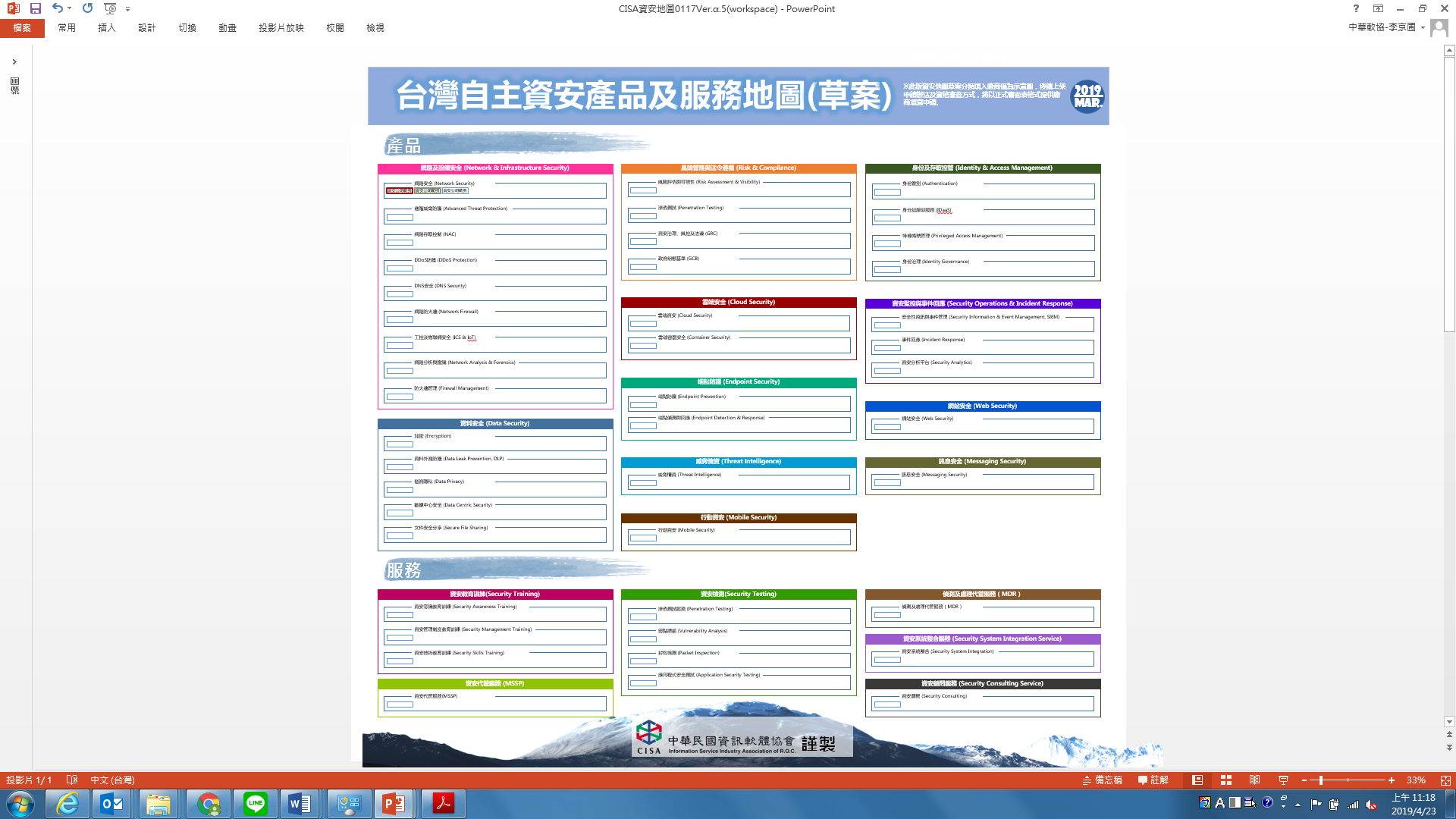 國內自主產品及服務在台附加價值率達80%、50%、35%於地圖顯示示意圖(以在台附加價值率高低作為主要順位排序，相同者再依中文筆畫順序排列)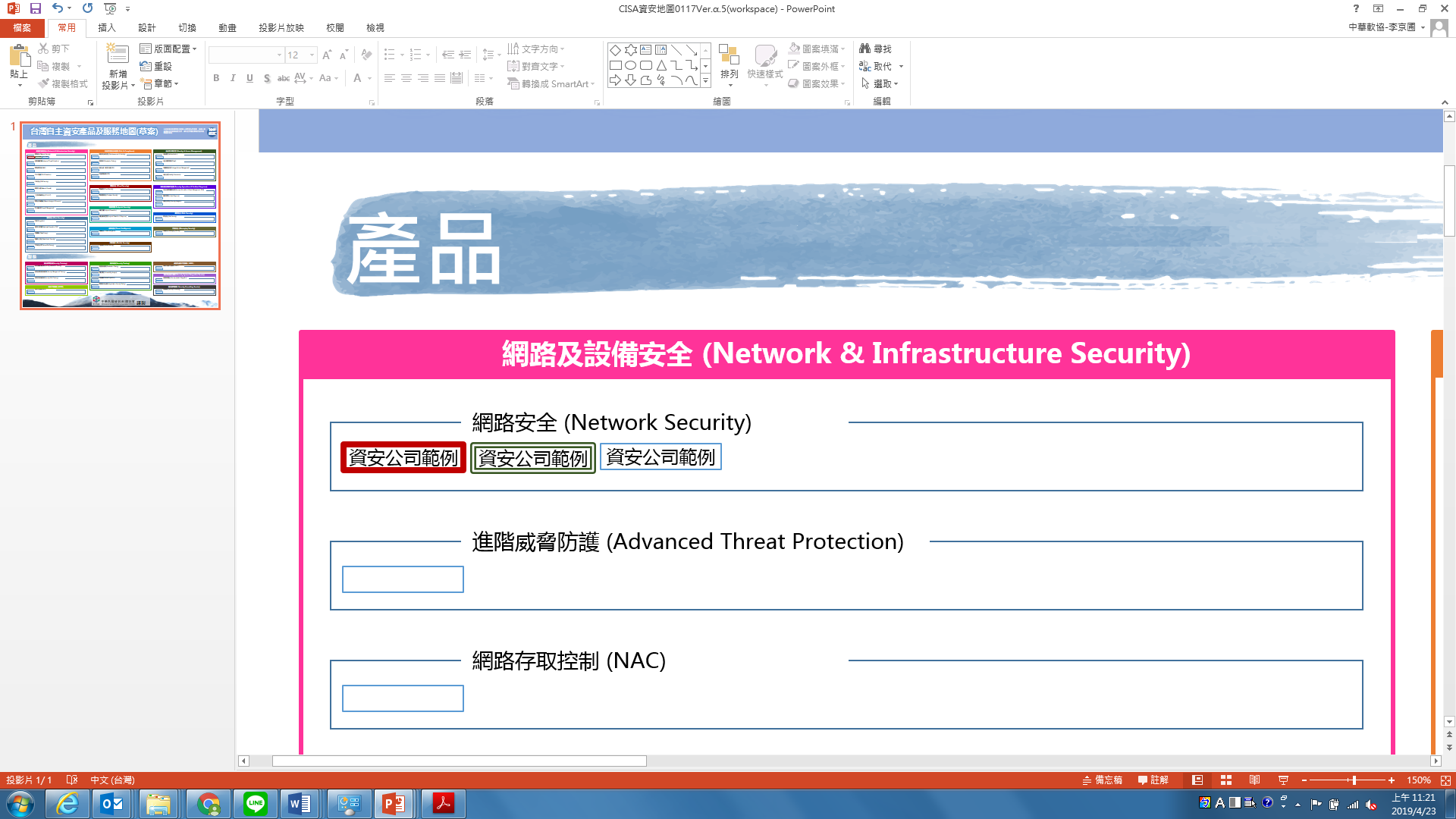 國內自主產品及服務附加價值率達80%：以深紅色粗框標示國內自主產品及服務附加價值率達50%：以深綠色雙線框標示國內自主產品及服務附加價值率達35%：以水藍色細框標示壹、申請事項：申請為國內自主資安產品及服務地圖登錄業者壹、申請事項：申請為國內自主資安產品及服務地圖登錄業者壹、申請事項：申請為國內自主資安產品及服務地圖登錄業者壹、申請事項：申請為國內自主資安產品及服務地圖登錄業者壹、申請事項：申請為國內自主資安產品及服務地圖登錄業者壹、申請事項：申請為國內自主資安產品及服務地圖登錄業者壹、申請事項：申請為國內自主資安產品及服務地圖登錄業者壹、申請事項：申請為國內自主資安產品及服務地圖登錄業者壹、申請事項：申請為國內自主資安產品及服務地圖登錄業者壹、申請事項：申請為國內自主資安產品及服務地圖登錄業者貳、申請登錄業者基本資料貳、申請登錄業者基本資料公司全名稱：(中/英文)貳、申請登錄業者基本資料貳、申請登錄業者基本資料聯絡地址：貳、申請登錄業者基本資料貳、申請登錄業者基本資料負責人統一編號統一編號統一編號統一編號貳、申請登錄業者基本資料貳、申請登錄業者基本資料聯絡人e-maile-maile-maile-mail貳、申請登錄業者基本資料貳、申請登錄業者基本資料電話傳真傳真傳真参、交付申請資格審查文件說明：-申請資格審查文件應交付電子檔1式及紙本1份(送交之電子檔請壓縮，紙本請裝訂)。参、交付申請資格審查文件說明：-申請資格審查文件應交付電子檔1式及紙本1份(送交之電子檔請壓縮，紙本請裝訂)。参、交付申請資格審查文件說明：-申請資格審查文件應交付電子檔1式及紙本1份(送交之電子檔請壓縮，紙本請裝訂)。参、交付申請資格審查文件說明：-申請資格審查文件應交付電子檔1式及紙本1份(送交之電子檔請壓縮，紙本請裝訂)。参、交付申請資格審查文件說明：-申請資格審查文件應交付電子檔1式及紙本1份(送交之電子檔請壓縮，紙本請裝訂)。参、交付申請資格審查文件說明：-申請資格審查文件應交付電子檔1式及紙本1份(送交之電子檔請壓縮，紙本請裝訂)。参、交付申請資格審查文件說明：-申請資格審查文件應交付電子檔1式及紙本1份(送交之電子檔請壓縮，紙本請裝訂)。参、交付申請資格審查文件說明：-申請資格審查文件應交付電子檔1式及紙本1份(送交之電子檔請壓縮，紙本請裝訂)。参、交付申請資格審查文件說明：-申請資格審查文件應交付電子檔1式及紙本1份(送交之電子檔請壓縮，紙本請裝訂)。参、交付申請資格審查文件說明：-申請資格審查文件應交付電子檔1式及紙本1份(送交之電子檔請壓縮，紙本請裝訂)。肆、切結書：（一）申請人保證所申請登錄之產品及服務項目逾國內自主產品及服務附加價值率達35%、50%、80%，且附資料均屬正確，並保證不侵犯他人之智慧財產權，否則願負一切責任。（二）申請人已詳細閱讀並同意確實遵守「國內自主資安產品及服務地圖登錄申請須知」。肆、切結書：（一）申請人保證所申請登錄之產品及服務項目逾國內自主產品及服務附加價值率達35%、50%、80%，且附資料均屬正確，並保證不侵犯他人之智慧財產權，否則願負一切責任。（二）申請人已詳細閱讀並同意確實遵守「國內自主資安產品及服務地圖登錄申請須知」。肆、切結書：（一）申請人保證所申請登錄之產品及服務項目逾國內自主產品及服務附加價值率達35%、50%、80%，且附資料均屬正確，並保證不侵犯他人之智慧財產權，否則願負一切責任。（二）申請人已詳細閱讀並同意確實遵守「國內自主資安產品及服務地圖登錄申請須知」。肆、切結書：（一）申請人保證所申請登錄之產品及服務項目逾國內自主產品及服務附加價值率達35%、50%、80%，且附資料均屬正確，並保證不侵犯他人之智慧財產權，否則願負一切責任。（二）申請人已詳細閱讀並同意確實遵守「國內自主資安產品及服務地圖登錄申請須知」。肆、切結書：（一）申請人保證所申請登錄之產品及服務項目逾國內自主產品及服務附加價值率達35%、50%、80%，且附資料均屬正確，並保證不侵犯他人之智慧財產權，否則願負一切責任。（二）申請人已詳細閱讀並同意確實遵守「國內自主資安產品及服務地圖登錄申請須知」。肆、切結書：（一）申請人保證所申請登錄之產品及服務項目逾國內自主產品及服務附加價值率達35%、50%、80%，且附資料均屬正確，並保證不侵犯他人之智慧財產權，否則願負一切責任。（二）申請人已詳細閱讀並同意確實遵守「國內自主資安產品及服務地圖登錄申請須知」。肆、切結書：（一）申請人保證所申請登錄之產品及服務項目逾國內自主產品及服務附加價值率達35%、50%、80%，且附資料均屬正確，並保證不侵犯他人之智慧財產權，否則願負一切責任。（二）申請人已詳細閱讀並同意確實遵守「國內自主資安產品及服務地圖登錄申請須知」。肆、切結書：（一）申請人保證所申請登錄之產品及服務項目逾國內自主產品及服務附加價值率達35%、50%、80%，且附資料均屬正確，並保證不侵犯他人之智慧財產權，否則願負一切責任。（二）申請人已詳細閱讀並同意確實遵守「國內自主資安產品及服務地圖登錄申請須知」。肆、切結書：（一）申請人保證所申請登錄之產品及服務項目逾國內自主產品及服務附加價值率達35%、50%、80%，且附資料均屬正確，並保證不侵犯他人之智慧財產權，否則願負一切責任。（二）申請人已詳細閱讀並同意確實遵守「國內自主資安產品及服務地圖登錄申請須知」。肆、切結書：（一）申請人保證所申請登錄之產品及服務項目逾國內自主產品及服務附加價值率達35%、50%、80%，且附資料均屬正確，並保證不侵犯他人之智慧財產權，否則願負一切責任。（二）申請人已詳細閱讀並同意確實遵守「國內自主資安產品及服務地圖登錄申請須知」。□本公司國內自主產品及服務附加價值率達35%□本公司國內自主產品及服務附加價值率達35%□本公司國內自主產品及服務附加價值率達35%□本公司國內自主產品及服務附加價值率達50%□本公司國內自主產品及服務附加價值率達50%□本公司國內自主產品及服務附加價值率達50%□本公司國內自主產品及服務附加價值率達80%□本公司國內自主產品及服務附加價值率達80%□本公司國內自主產品及服務附加價值率達80%□本公司國內自主產品及服務附加價值率達80%請加蓋公司及負責人印鑑請加蓋公司及負責人印鑑請加蓋公司及負責人印鑑請加蓋公司及負責人印鑑請加蓋公司及負責人印鑑請加蓋公司及負責人印鑑請加蓋公司及負責人印鑑請加蓋公司及負責人印鑑請加蓋公司及負責人印鑑請加蓋公司及負責人印鑑伍、申請登錄服務項目及分項(可複選，請條列)伍、申請登錄服務項目及分項(可複選，請條列)伍、申請登錄服務項目及分項(可複選，請條列)伍、申請登錄服務項目及分項(可複選，請條列)伍、申請登錄服務項目及分項(可複選，請條列)伍、申請登錄服務項目及分項(可複選，請條列)伍、申請登錄服務項目及分項(可複選，請條列)伍、申請登錄服務項目及分項(可複選，請條列)伍、申請登錄服務項目及分項(可複選，請條列)伍、申請登錄服務項目及分項(可複選，請條列)申請項目(請勾選)申請項目(請勾選)申請項目(請勾選)申請項目(請勾選)申請項目(請勾選)申請項目(請勾選)產品或服務名稱產品或服務名稱文件頁碼文件頁碼產品類產品類產品類產品類產品類產品類產品類產品類產品類產品類1.網路及基礎設施安全 (Network & Infrastructure Security)1.網路及基礎設施安全 (Network & Infrastructure Security)1.網路及基礎設施安全 (Network & Infrastructure Security)1.網路及基礎設施安全 (Network & Infrastructure Security)1.網路及基礎設施安全 (Network & Infrastructure Security)1.網路及基礎設施安全 (Network & Infrastructure Security)1.網路及基礎設施安全 (Network & Infrastructure Security)1.網路及基礎設施安全 (Network & Infrastructure Security)1.網路及基礎設施安全 (Network & Infrastructure Security)1.網路及基礎設施安全 (Network & Infrastructure Security)□1.1 網路安全 (Network Security)□1.1 網路安全 (Network Security)□1.1 網路安全 (Network Security)□1.1 網路安全 (Network Security)□1.1 網路安全 (Network Security)□1.1 網路安全 (Network Security)ex: Secure X, Secure Yex: Secure X, Secure YP1,P10P1,P10□1.2 進階威脅防護 (Advanced Threat Protection)□1.2 進階威脅防護 (Advanced Threat Protection)□1.2 進階威脅防護 (Advanced Threat Protection)□1.2 進階威脅防護 (Advanced Threat Protection)□1.2 進階威脅防護 (Advanced Threat Protection)□1.2 進階威脅防護 (Advanced Threat Protection)□1.3 網路存取控制 (NAC)□1.3 網路存取控制 (NAC)□1.3 網路存取控制 (NAC)□1.3 網路存取控制 (NAC)□1.3 網路存取控制 (NAC)□1.3 網路存取控制 (NAC)□1.4 DDoS防護 (DDoS Protection)□1.4 DDoS防護 (DDoS Protection)□1.4 DDoS防護 (DDoS Protection)□1.4 DDoS防護 (DDoS Protection)□1.4 DDoS防護 (DDoS Protection)□1.4 DDoS防護 (DDoS Protection)□1.5 DNS安全 (DNS Security)□1.5 DNS安全 (DNS Security)□1.5 DNS安全 (DNS Security)□1.5 DNS安全 (DNS Security)□1.5 DNS安全 (DNS Security)□1.5 DNS安全 (DNS Security)□1.6 網路防火牆 (Network Firewall)□1.6 網路防火牆 (Network Firewall)□1.6 網路防火牆 (Network Firewall)□1.6 網路防火牆 (Network Firewall)□1.6 網路防火牆 (Network Firewall)□1.6 網路防火牆 (Network Firewall)□1.7 工控及物聯網安全 (ICS & IoT)□1.7 工控及物聯網安全 (ICS & IoT)□1.7 工控及物聯網安全 (ICS & IoT)□1.7 工控及物聯網安全 (ICS & IoT)□1.7 工控及物聯網安全 (ICS & IoT)□1.7 工控及物聯網安全 (ICS & IoT)□1.8 網路分析與鑑識 (Network Analysis & Forensics)□1.8 網路分析與鑑識 (Network Analysis & Forensics)□1.8 網路分析與鑑識 (Network Analysis & Forensics)□1.8 網路分析與鑑識 (Network Analysis & Forensics)□1.8 網路分析與鑑識 (Network Analysis & Forensics)□1.8 網路分析與鑑識 (Network Analysis & Forensics)□1.9 防火牆管理 (Firewall Management)□1.9 防火牆管理 (Firewall Management)□1.9 防火牆管理 (Firewall Management)□1.9 防火牆管理 (Firewall Management)□1.9 防火牆管理 (Firewall Management)□1.9 防火牆管理 (Firewall Management)□1.10 網頁應用程式防火牆(Web Application Firewall)□1.10 網頁應用程式防火牆(Web Application Firewall)□1.10 網頁應用程式防火牆(Web Application Firewall)□1.10 網頁應用程式防火牆(Web Application Firewall)□1.10 網頁應用程式防火牆(Web Application Firewall)□1.10 網頁應用程式防火牆(Web Application Firewall)2.身份及存取控管 (Identity & Access Management)2.身份及存取控管 (Identity & Access Management)2.身份及存取控管 (Identity & Access Management)2.身份及存取控管 (Identity & Access Management)2.身份及存取控管 (Identity & Access Management)2.身份及存取控管 (Identity & Access Management)2.身份及存取控管 (Identity & Access Management)2.身份及存取控管 (Identity & Access Management)2.身份及存取控管 (Identity & Access Management)2.身份及存取控管 (Identity & Access Management)□2.1 身份鑑別 (Authentication)□2.1 身份鑑別 (Authentication)□2.1 身份鑑別 (Authentication)□2.1 身份鑑別 (Authentication)□2.1 身份鑑別 (Authentication)□2.1 身份鑑別 (Authentication)□2.2 身分認證即服務 (IDaaS)□2.2 身分認證即服務 (IDaaS)□2.2 身分認證即服務 (IDaaS)□2.2 身分認證即服務 (IDaaS)□2.2 身分認證即服務 (IDaaS)□2.2 身分認證即服務 (IDaaS)□2.3 特權帳號管理 (Privileged Access Management)□2.3 特權帳號管理 (Privileged Access Management)□2.3 特權帳號管理 (Privileged Access Management)□2.3 特權帳號管理 (Privileged Access Management)□2.3 特權帳號管理 (Privileged Access Management)□2.3 特權帳號管理 (Privileged Access Management)□2.4 身份治理 (Identity Governance)□2.4 身份治理 (Identity Governance)□2.4 身份治理 (Identity Governance)□2.4 身份治理 (Identity Governance)□2.4 身份治理 (Identity Governance)□2.4 身份治理 (Identity Governance)3.資安監控與事件回應 (Security Operations & Incident Response)3.資安監控與事件回應 (Security Operations & Incident Response)3.資安監控與事件回應 (Security Operations & Incident Response)3.資安監控與事件回應 (Security Operations & Incident Response)3.資安監控與事件回應 (Security Operations & Incident Response)3.資安監控與事件回應 (Security Operations & Incident Response)3.資安監控與事件回應 (Security Operations & Incident Response)3.資安監控與事件回應 (Security Operations & Incident Response)3.資安監控與事件回應 (Security Operations & Incident Response)3.資安監控與事件回應 (Security Operations & Incident Response)□3.1 安全性資訊與事件管理 (Security Information & Event Management, SIEM)□3.1 安全性資訊與事件管理 (Security Information & Event Management, SIEM)□3.1 安全性資訊與事件管理 (Security Information & Event Management, SIEM)□3.1 安全性資訊與事件管理 (Security Information & Event Management, SIEM)□3.1 安全性資訊與事件管理 (Security Information & Event Management, SIEM)□3.1 安全性資訊與事件管理 (Security Information & Event Management, SIEM)□3.2 事件回應 (Incident Response)□3.2 事件回應 (Incident Response)□3.2 事件回應 (Incident Response)□3.2 事件回應 (Incident Response)□3.2 事件回應 (Incident Response)□3.2 事件回應 (Incident Response)□3.3 資安分析平台 (Security Analytics)□3.3 資安分析平台 (Security Analytics)□3.3 資安分析平台 (Security Analytics)□3.3 資安分析平台 (Security Analytics)□3.3 資安分析平台 (Security Analytics)□3.3 資安分析平台 (Security Analytics)□3.4 集中式威脅管理 (Unified Threat Management, UTM)□3.4 集中式威脅管理 (Unified Threat Management, UTM)□3.4 集中式威脅管理 (Unified Threat Management, UTM)□3.4 集中式威脅管理 (Unified Threat Management, UTM)□3.4 集中式威脅管理 (Unified Threat Management, UTM)□3.4 集中式威脅管理 (Unified Threat Management, UTM)4.風險管理與法令遵循 (Risk & Compliance)4.風險管理與法令遵循 (Risk & Compliance)4.風險管理與法令遵循 (Risk & Compliance)4.風險管理與法令遵循 (Risk & Compliance)4.風險管理與法令遵循 (Risk & Compliance)4.風險管理與法令遵循 (Risk & Compliance)4.風險管理與法令遵循 (Risk & Compliance)4.風險管理與法令遵循 (Risk & Compliance)4.風險管理與法令遵循 (Risk & Compliance)4.風險管理與法令遵循 (Risk & Compliance)□4.1 風險評估與可視性 (Risk Assessment & Visibility)□4.1 風險評估與可視性 (Risk Assessment & Visibility)□4.1 風險評估與可視性 (Risk Assessment & Visibility)□4.1 風險評估與可視性 (Risk Assessment & Visibility)□4.1 風險評估與可視性 (Risk Assessment & Visibility)□4.1 風險評估與可視性 (Risk Assessment & Visibility)ex: Secure Xex: Secure XP1P1□4.2 滲透測試 (Penetration Testing)□4.2 滲透測試 (Penetration Testing)□4.2 滲透測試 (Penetration Testing)□4.2 滲透測試 (Penetration Testing)□4.2 滲透測試 (Penetration Testing)□4.2 滲透測試 (Penetration Testing)□4.3 資安治理、風控及法遵 (GRC)□4.3 資安治理、風控及法遵 (GRC)□4.3 資安治理、風控及法遵 (GRC)□4.3 資安治理、風控及法遵 (GRC)□4.3 資安治理、風控及法遵 (GRC)□4.3 資安治理、風控及法遵 (GRC)□4.4 政府組態基準 (GCB)□4.4 政府組態基準 (GCB)□4.4 政府組態基準 (GCB)□4.4 政府組態基準 (GCB)□4.4 政府組態基準 (GCB)□4.4 政府組態基準 (GCB)5.資料安全 (Data Security)5.資料安全 (Data Security)5.資料安全 (Data Security)5.資料安全 (Data Security)5.資料安全 (Data Security)5.資料安全 (Data Security)5.資料安全 (Data Security)5.資料安全 (Data Security)5.資料安全 (Data Security)5.資料安全 (Data Security)□5.1 加密 (Encryption)□5.1 加密 (Encryption)□5.1 加密 (Encryption)□5.1 加密 (Encryption)□5.1 加密 (Encryption)□5.1 加密 (Encryption)□5.2 資料外洩防護 (Data Leak Prevention, DLP)□5.2 資料外洩防護 (Data Leak Prevention, DLP)□5.2 資料外洩防護 (Data Leak Prevention, DLP)□5.2 資料外洩防護 (Data Leak Prevention, DLP)□5.2 資料外洩防護 (Data Leak Prevention, DLP)□5.2 資料外洩防護 (Data Leak Prevention, DLP)□5.3 個資隱私 (Data Privacy)□5.3 個資隱私 (Data Privacy)□5.3 個資隱私 (Data Privacy)□5.3 個資隱私 (Data Privacy)□5.3 個資隱私 (Data Privacy)□5.3 個資隱私 (Data Privacy)□5.4 數據中心安全 (Data Centric Security)□5.4 數據中心安全 (Data Centric Security)□5.4 數據中心安全 (Data Centric Security)□5.4 數據中心安全 (Data Centric Security)□5.4 數據中心安全 (Data Centric Security)□5.4 數據中心安全 (Data Centric Security)□5.5 文件安全分享 (Secure File Sharing)□5.5 文件安全分享 (Secure File Sharing)□5.5 文件安全分享 (Secure File Sharing)□5.5 文件安全分享 (Secure File Sharing)□5.5 文件安全分享 (Secure File Sharing)□5.5 文件安全分享 (Secure File Sharing)6.行動資安 (Mobile Security)6.行動資安 (Mobile Security)6.行動資安 (Mobile Security)6.行動資安 (Mobile Security)6.行動資安 (Mobile Security)6.行動資安 (Mobile Security)6.行動資安 (Mobile Security)6.行動資安 (Mobile Security)6.行動資安 (Mobile Security)6.行動資安 (Mobile Security)□6.1 行動裝置管理系統 (Mobile Device Management, MDM)□6.1 行動裝置管理系統 (Mobile Device Management, MDM)□6.1 行動裝置管理系統 (Mobile Device Management, MDM)□6.1 行動裝置管理系統 (Mobile Device Management, MDM)□6.1 行動裝置管理系統 (Mobile Device Management, MDM)□6.1 行動裝置管理系統 (Mobile Device Management, MDM)□6.2 多帳戶管理人 (Multiple Account Manager, MAM)□6.2 多帳戶管理人 (Multiple Account Manager, MAM)□6.2 多帳戶管理人 (Multiple Account Manager, MAM)□6.2 多帳戶管理人 (Multiple Account Manager, MAM)□6.2 多帳戶管理人 (Multiple Account Manager, MAM)□6.2 多帳戶管理人 (Multiple Account Manager, MAM)7.網站安全 (Web Security)7.網站安全 (Web Security)7.網站安全 (Web Security)7.網站安全 (Web Security)7.網站安全 (Web Security)7.網站安全 (Web Security)7.網站安全 (Web Security)7.網站安全 (Web Security)7.網站安全 (Web Security)7.網站安全 (Web Security)□7.1 網站安全 (Web Security)□7.1 網站安全 (Web Security)□7.1 網站安全 (Web Security)□7.1 網站安全 (Web Security)□7.1 網站安全 (Web Security)□7.1 網站安全 (Web Security)8.訊息安全 (Messaging Security)8.訊息安全 (Messaging Security)8.訊息安全 (Messaging Security)8.訊息安全 (Messaging Security)8.訊息安全 (Messaging Security)8.訊息安全 (Messaging Security)8.訊息安全 (Messaging Security)8.訊息安全 (Messaging Security)8.訊息安全 (Messaging Security)8.訊息安全 (Messaging Security)□8.1 訊息安全 (Messaging Security)□8.1 訊息安全 (Messaging Security)□8.1 訊息安全 (Messaging Security)□8.1 訊息安全 (Messaging Security)□8.1 訊息安全 (Messaging Security)□8.1 訊息安全 (Messaging Security)9.雲端資安 (Cloud Security)9.雲端資安 (Cloud Security)9.雲端資安 (Cloud Security)9.雲端資安 (Cloud Security)9.雲端資安 (Cloud Security)9.雲端資安 (Cloud Security)9.雲端資安 (Cloud Security)9.雲端資安 (Cloud Security)9.雲端資安 (Cloud Security)9.雲端資安 (Cloud Security)□9.1 雲端資安 (Cloud Security)□9.1 雲端資安 (Cloud Security)□9.1 雲端資安 (Cloud Security)□9.1 雲端資安 (Cloud Security)□9.1 雲端資安 (Cloud Security)□9.1 雲端資安 (Cloud Security)□9.2 雲端容器安全 (Container Security)□9.2 雲端容器安全 (Container Security)□9.2 雲端容器安全 (Container Security)□9.2 雲端容器安全 (Container Security)□9.2 雲端容器安全 (Container Security)□9.2 雲端容器安全 (Container Security)10.端點安全 (Endpoint Security)10.端點安全 (Endpoint Security)10.端點安全 (Endpoint Security)10.端點安全 (Endpoint Security)10.端點安全 (Endpoint Security)10.端點安全 (Endpoint Security)10.端點安全 (Endpoint Security)10.端點安全 (Endpoint Security)10.端點安全 (Endpoint Security)10.端點安全 (Endpoint Security)□10.1 端點防護 (Endpoint Prevention)□10.1 端點防護 (Endpoint Prevention)□10.1 端點防護 (Endpoint Prevention)□10.1 端點防護 (Endpoint Prevention)□10.1 端點防護 (Endpoint Prevention)□10.1 端點防護 (Endpoint Prevention)□10.2 端點偵測與回應 (Endpoint Detection & Response)□10.2 端點偵測與回應 (Endpoint Detection & Response)□10.2 端點偵測與回應 (Endpoint Detection & Response)□10.2 端點偵測與回應 (Endpoint Detection & Response)□10.2 端點偵測與回應 (Endpoint Detection & Response)□10.2 端點偵測與回應 (Endpoint Detection & Response)11.威脅情資 (Threat Intelligence)11.威脅情資 (Threat Intelligence)11.威脅情資 (Threat Intelligence)11.威脅情資 (Threat Intelligence)11.威脅情資 (Threat Intelligence)11.威脅情資 (Threat Intelligence)11.威脅情資 (Threat Intelligence)11.威脅情資 (Threat Intelligence)11.威脅情資 (Threat Intelligence)11.威脅情資 (Threat Intelligence)□11.1 威脅情資 (Threat Intelligence)□11.1 威脅情資 (Threat Intelligence)□11.1 威脅情資 (Threat Intelligence)□11.1 威脅情資 (Threat Intelligence)□11.1 威脅情資 (Threat Intelligence)□11.1 威脅情資 (Threat Intelligence)服務類服務類服務類服務類服務類服務類服務類服務類服務類服務類12.資安顧問 (Security Consulting)12.資安顧問 (Security Consulting)12.資安顧問 (Security Consulting)12.資安顧問 (Security Consulting)12.資安顧問 (Security Consulting)12.資安顧問 (Security Consulting)12.資安顧問 (Security Consulting)12.資安顧問 (Security Consulting)12.資安顧問 (Security Consulting)12.資安顧問 (Security Consulting)□12.1 風險評估顧問服務 (Risk Assessment Consulting)□12.1 風險評估顧問服務 (Risk Assessment Consulting)□12.1 風險評估顧問服務 (Risk Assessment Consulting)□12.1 風險評估顧問服務 (Risk Assessment Consulting)□12.1 風險評估顧問服務 (Risk Assessment Consulting)□12.1 風險評估顧問服務 (Risk Assessment Consulting)□12.2 資安治理、風控及法遵顧問服務 (GRC Consulting)□12.2 資安治理、風控及法遵顧問服務 (GRC Consulting)□12.2 資安治理、風控及法遵顧問服務 (GRC Consulting)□12.2 資安治理、風控及法遵顧問服務 (GRC Consulting)□12.2 資安治理、風控及法遵顧問服務 (GRC Consulting)□12.2 資安治理、風控及法遵顧問服務 (GRC Consulting)□12.3 資安制度導入顧問服務 (ISMS Implement Consulting)□12.3 資安制度導入顧問服務 (ISMS Implement Consulting)□12.3 資安制度導入顧問服務 (ISMS Implement Consulting)□12.3 資安制度導入顧問服務 (ISMS Implement Consulting)□12.3 資安制度導入顧問服務 (ISMS Implement Consulting)□12.3 資安制度導入顧問服務 (ISMS Implement Consulting)□12.4 其它資安顧問服務 (Other Security Consulting)□12.4 其它資安顧問服務 (Other Security Consulting)□12.4 其它資安顧問服務 (Other Security Consulting)□12.4 其它資安顧問服務 (Other Security Consulting)□12.4 其它資安顧問服務 (Other Security Consulting)□12.4 其它資安顧問服務 (Other Security Consulting)13.資安代管服務(Managed Security Service Provider, MSSP)13.資安代管服務(Managed Security Service Provider, MSSP)13.資安代管服務(Managed Security Service Provider, MSSP)13.資安代管服務(Managed Security Service Provider, MSSP)13.資安代管服務(Managed Security Service Provider, MSSP)13.資安代管服務(Managed Security Service Provider, MSSP)13.資安代管服務(Managed Security Service Provider, MSSP)13.資安代管服務(Managed Security Service Provider, MSSP)13.資安代管服務(Managed Security Service Provider, MSSP)13.資安代管服務(Managed Security Service Provider, MSSP)□13.1 資安代管服務(MSSP)□13.1 資安代管服務(MSSP)□13.1 資安代管服務(MSSP)□13.1 資安代管服務(MSSP)□13.1 資安代管服務(MSSP)□13.1 資安代管服務(MSSP)14.資安教育訓練(Security Training)14.資安教育訓練(Security Training)14.資安教育訓練(Security Training)14.資安教育訓練(Security Training)14.資安教育訓練(Security Training)14.資安教育訓練(Security Training)14.資安教育訓練(Security Training)14.資安教育訓練(Security Training)14.資安教育訓練(Security Training)14.資安教育訓練(Security Training)□14.1 資安意識教育訓練 (Security Awareness Training)□14.1 資安意識教育訓練 (Security Awareness Training)□14.1 資安意識教育訓練 (Security Awareness Training)□14.1 資安意識教育訓練 (Security Awareness Training)□14.1 資安意識教育訓練 (Security Awareness Training)□14.1 資安意識教育訓練 (Security Awareness Training)□14.2 資安管理制度教育訓練 (Security Management Training)□14.2 資安管理制度教育訓練 (Security Management Training)□14.2 資安管理制度教育訓練 (Security Management Training)□14.2 資安管理制度教育訓練 (Security Management Training)□14.2 資安管理制度教育訓練 (Security Management Training)□14.2 資安管理制度教育訓練 (Security Management Training)□14.3 資安技術教育訓練 (Security Skills Training)□14.3 資安技術教育訓練 (Security Skills Training)□14.3 資安技術教育訓練 (Security Skills Training)□14.3 資安技術教育訓練 (Security Skills Training)□14.3 資安技術教育訓練 (Security Skills Training)□14.3 資安技術教育訓練 (Security Skills Training)15.資安檢測(Security Testing)15.資安檢測(Security Testing)15.資安檢測(Security Testing)15.資安檢測(Security Testing)15.資安檢測(Security Testing)15.資安檢測(Security Testing)15.資安檢測(Security Testing)15.資安檢測(Security Testing)15.資安檢測(Security Testing)15.資安檢測(Security Testing)□15.1 滲透測試服務 (Penetration Testing)□15.1 滲透測試服務 (Penetration Testing)□15.1 滲透測試服務 (Penetration Testing)□15.1 滲透測試服務 (Penetration Testing)□15.1 滲透測試服務 (Penetration Testing)□15.1 滲透測試服務 (Penetration Testing)□15.2 弱點掃描 (Vulnerability Analysis)□15.2 弱點掃描 (Vulnerability Analysis)□15.2 弱點掃描 (Vulnerability Analysis)□15.2 弱點掃描 (Vulnerability Analysis)□15.2 弱點掃描 (Vulnerability Analysis)□15.2 弱點掃描 (Vulnerability Analysis)□15.3 封包檢測 (Packet Inspection)□15.3 封包檢測 (Packet Inspection)□15.3 封包檢測 (Packet Inspection)□15.3 封包檢測 (Packet Inspection)□15.3 封包檢測 (Packet Inspection)□15.3 封包檢測 (Packet Inspection)□15.4 應用程式安全測試 (Application Security Testing)□15.4 應用程式安全測試 (Application Security Testing)□15.4 應用程式安全測試 (Application Security Testing)□15.4 應用程式安全測試 (Application Security Testing)□15.4 應用程式安全測試 (Application Security Testing)□15.4 應用程式安全測試 (Application Security Testing)16.偵測及處理代管服務（Managed Detection Response，MDR）16.偵測及處理代管服務（Managed Detection Response，MDR）16.偵測及處理代管服務（Managed Detection Response，MDR）16.偵測及處理代管服務（Managed Detection Response，MDR）16.偵測及處理代管服務（Managed Detection Response，MDR）16.偵測及處理代管服務（Managed Detection Response，MDR）16.偵測及處理代管服務（Managed Detection Response，MDR）16.偵測及處理代管服務（Managed Detection Response，MDR）16.偵測及處理代管服務（Managed Detection Response，MDR）16.偵測及處理代管服務（Managed Detection Response，MDR）□16.1 偵測及處理代管服務（MDR）□16.1 偵測及處理代管服務（MDR）□16.1 偵測及處理代管服務（MDR）□16.1 偵測及處理代管服務（MDR）□16.1 偵測及處理代管服務（MDR）□16.1 偵測及處理代管服務（MDR）系統整合類系統整合類系統整合類系統整合類系統整合類系統整合類系統整合類系統整合類系統整合類系統整合類17.資安系統整合 (Security System Integration)17.資安系統整合 (Security System Integration)17.資安系統整合 (Security System Integration)17.資安系統整合 (Security System Integration)17.資安系統整合 (Security System Integration)17.資安系統整合 (Security System Integration)17.資安系統整合 (Security System Integration)17.資安系統整合 (Security System Integration)17.資安系統整合 (Security System Integration)17.資安系統整合 (Security System Integration)□17.1 資安系統整合 (Security System Integration)□17.1 資安系統整合 (Security System Integration)□17.1 資安系統整合 (Security System Integration)□17.1 資安系統整合 (Security System Integration)□17.1 資安系統整合 (Security System Integration)□17.1 資安系統整合 (Security System Integration)登錄合格業者(中文/英文)登錄合格業者(中文/英文)登錄合格業者(中文/英文)登錄合格業者(中文/英文)登錄合格業者(中文/英文)登錄合格業者(中文/英文)申請變更日期　年　　月　　日　年　　月　　日統一編號統一編號上架效期自　　年　　月　　日至　　年　　月　　日自　　年　　月　　日至　　年　　月　　日自　　年　　月　　日至　　年　　月　　日自　　年　　月　　日至　　年　　月　　日自　　年　　月　　日至　　年　　月　　日負責人聯絡人聯絡人部門/職稱e-maile-mail聯絡電話錄登登人登記證人登記證字號傳  真傳  真變更事項變更前變更後變更後變更後變更後中/英文公司名稱＊負責人＊連絡人電  話傳  真e-mail#產品或服務*原登錄項目變更後登錄項目ex:SecureX1.2	進階威脅防護(Advanced Threat Protection)11.2	端點偵測與回應(Endpoint Detection & Response)1.2	進階威脅防護(Advanced Threat Protection)12.1	威脅情資 (Threat Intelligence)12項目新增建議對應產品服務ex: 服務類/18. 數位鑑識/ 數位鑑識服務ex:因數位鑑識除產品外，市場上亦有以提供鑑識服務為主之公司ex: XX公司 數位鑑識服務項目修改建議ex: 14.MSSP & 17.MDRex: 建議將兩項目整併為一大項，其下保留mssp及mdr兩個子項目資安公司範例資安公司範例資安公司範例